November 7th, 2021 – Remembrance Sunday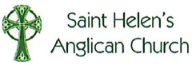 Holy Eucharist This service is Livestreamed via Facebook and the Parish website.We welcome everyone worshipping with us today whether in person or online.The Gathering of the CommunityWords of Welcome and AcknowledgmentWe begin by acknowledging that we live, work, play, and worship on the traditional and unceded territory of the Coast Salish peoples including the Katzee, Tsawwassen, Semiahmoo and Kwantlen Nations. May our words and our actions reflect our awareness and appreciation of this. Processional Hymn – CP#529 God, My Hope on You Is FoundedThe GreetingThe grace of our Lord Jesus Christ, the love of God andthe fellowship of the Holy Spirit be with you all.  And also with you.The Collect for PurityAlmighty God,to you all hearts are open, all desires known, and from you no secrets are hidden. Cleanse the thoughts of our hearts 
by the inspiration of your Holy Spirit, 	that we may perfectly love you, and worthily magnify your holy name; through Christ our Lord.  Amen.The CollectFather of all,we pray to you for those we love, but see no longer.Grant them your peace, let light perpetual shine upon them, and in your loving wisdom and almighty power,work in them the good purpose of your perfect will;through Jesus Christ our Lord, who lives and reigns with you and the Holy Spirit, one God, now and for ever.  Amen.The Proclamation of the WordFirst Reading – Wisdom of Solomon 3:1-9But the souls of the righteous are in the hand of God, and no torment will ever touch them. In the eyes of the foolish they seemed to have died, and their departure was thought to be a disaster, and their going from us to be their destructionbut they are at peace. For though in the sight of others they were punished, their hope is full of immortality. Having been disciplined a little, they will receive great good, because God tested them and found them worthy of himself; like gold in the furnace he tried them, and like a sacrificial burnt-offering he accepted them. In the time of their visitation they will shine forth, and will run like sparks through the stubble. They will govern nations and rule over peoples, and the Lord will reign over them for ever. Those who trust in him will understand truth, and the faithful will abide with him in love,because grace and mercy are upon his holy ones, and he watches over his elect.Listen to what the Spirit is saying to the Church.  Thanks be to GodPsalm 116:1-8  1 I love the Lord, because he has heard the voice of my supplication, because he has inclined his ear to me whenever I called upon him.2 The cords of death entangled me; the grip of the grave took hold of me; I came to grief and sorrow.3 Then I called upon the name of the Lord: “O Lord, I pray you, save my life.”4 Gracious is the Lord and righteous; our God is full of compassion.5 The Lord watches over the innocent; I was brought very low, and he helped me.6 Turn again to your rest, O my soul, for the Lord has treated you well.7 For you have rescued my life from death, my eyes from tears, and my feet from stumbling.8 I will walk in the presence of the Lord in the land of the living.”Glory to God, Source of all being, eternal Word and Holy Spirit: as it was in the beginning, is now and will be for ever.  Amen  Second Reading - 1 Peter 1:3-9Blessed be the God and Father of our Lord Jesus Christ! By his great mercy he has given us a new birth into a living hope through the resurrection of Jesus Christ from the dead, and into an inheritance that is imperishable, undefiled, and unfading, kept in heaven for you, who are being protected by the power of God through faith for a salvation ready to be revealed in the last time. In this you rejoice, even if now for a little while you have had to suffer various trials, so that the genuineness of your faith—being more precious than gold that, though perishable, is tested by fire—may be found to result in praise and glory and honour when Jesus Christ is revealed. Although you have not seen him, you love him; and even though you do not see him now, you believe in him and rejoice with an indescribable and glorious joy, for you are receiving the outcome of your faith, the salvation of your souls.Listen to what the Spirit is saying to the Church.  Thanks be to GodGradual Hymn – CP#576 For the Healing of the NationsThe Gospel – John 11:21-27The Lord be with you. And also with you.The Holy Gospel of our Lord Jesus Christ according to JohnGlory to you, Lord Jesus Christ. Martha said to Jesus, ‘Lord, if you had been here, my brother would not have died. But even now I know that God will give you whatever you ask of him.’ Jesus said to her, ‘Your brother will rise again.’ Martha said to him, ‘I know that he will rise again in the resurrection on the last day.’ Jesus said to her, ‘I am the resurrection and the life. Those who believe in me, even though they die, will live, and everyone who lives and believes in me will never die. Do you believe this?’ She said to him, ‘Yes, Lord, I believe that you are the Messiah, the Son of God, the one coming into the world.’The Gospel of ChristPraise to you, Lord Jesus ChristHomily: The Rev’d Philippa Segrave-PrideThe Apostles’ CreedLet us confess the faith of our baptism, as we say,I believe in God, the Father almighty, creator of heaven and earth.I believe in Jesus Christ, his only Son, our Lord. He was conceived by the power of the Holy Spirit and born of the Virgin Mary. He suffered under Pontius Pilate, was crucified, died, and was buried. He descended to the dead. On the third day he rose again. He ascended into heaven, and is seated at the right hand of the Father. He will come again to judge the living and the dead.I believe in the Holy Spirit, the holy catholic Church, the communion of saints, the forgiveness of sins, the resurrection of the body, and the life everlasting. Amen.Prayers of the People  Confession and Absolution  God is steadfast in love and infinite in mercy.  God welcomes sinners and invites them to this table.  Let us confess our sins confident in God’s forgiveness.Silence is kept.Most merciful God,we confess that we have sinned against youin thought, word, and deed, by what we have done,and by what we have left undone.We have not loved you with our whole heart;We have not loved our neighbours as ourselves.We are truly sorry and we humbly repent.For the sake of your Son Jesus Christ, have mercy on us and forgive us, that we may delight in your will, and walk in your ways, to the glory of your name. Amen.Almighty God have mercy upon you, pardon and deliver you from all your sins, confirm and strengthen you in all goodness, and keep you in eternal life; through Jesus Christ our Lord. Amen.The Blessing with Birthday & Anniversary CandlesDo you have a birthday or Anniversary during November?  If so, please do come forward to the altar to receive a candle and blessing.  After the candles have been given, we sing…May the blessing of God be upon youThe blessing of the Father and the Son,And may the Spirit of God the Spirit of Love (Peace on 2nd X)Be with you all your Days.The PeaceThe peace of the Lord be always with you.And also with you.The Celebration of the EucharistOffertory Hymn – CP#575 Let Streams of Living JusticePrayer over the GiftsGracious and righteous Lord,we are united in the love of Jesus Christ. Accept all we offer you this day, and bring us, with all your faithful people who have gone before us, into his eternal glory;who is Lord, now and for ever.  AmenThe Great Thanksgiving 	Eucharistic Prayer 3The Lord be with you.And also with you.Lift up your hearts.We lift them to the Lord.Let us give thanks to the Lord our God.It is right to give our thanks and praise.Blessed are you, gracious God, creator of heaven and earth; we give you thanks and praise through Jesus Christ our Lord, whose victorious rising from the dead has given to us the hope of resurrection and the promise of eternal life.
Therefore with angels and archangels
and with all who have served you in every age,
we raise our voices to proclaim the glory of your name. Holy, holy, holy Lord, God of power and might,heaven and earth are full of your glory.Hosanna in the highest.Blessed is he who comes in the name of the Lord.Hosanna in the highest.We give thanks to you, Lord our God, for the goodness and love you have made known to us in creation;
in calling Israel to be your people;
in your Word spoken through the prophets; and above all in the Word made flesh, Jesus your Son.For in these last days you sent him
to be incarnate from the Virgin Mary,
to be the Saviour and Redeemer of the world. In him, you have delivered us from evil,
and made us worthy to stand before you.
In him, you have brought us
out of error into truth,
out of sin into righteousness,
out of death into life. On the night he was handed over to suffering and death, a death he freely accepted,our Lord Jesus Christ took bread;
and when he had given thanks to you, he broke it, and gave it to his disciples, and said, “ Take, eat: this is my body which is given for you. Do this for the remembrance of me.” After supper he took the cup of wine; and when he had given thanks,
he gave it to them,
and said, “Drink this, all of you: this is my blood of the new covenant, which is shed for you and for many for the forgiveness of sins.
Whenever you drink it, do this for the remembrance of me.” Therefore, Father, according to his command, we remember his death,
we proclaim his resurrection, we await his coming in glory; and we offer our sacrifice of praise and thanksgiving to you, Lord of all;presenting to you, from your creation, this bread and this wine. We pray you, gracious God,to send your Holy Spirit upon these gifts, that they may be the sacrament
of the body of Christ
and his blood of the new covenant.
Unite us to your Son in his sacrifice,
that we, made acceptable in him,
may be sanctified by the Holy Spirit. In the fullness of time, reconcile all things in Christ,
and make them new,
and bring us to that city of light
where you dwell with all your sons and daughters; through Jesus Christ our Lord,
the firstborn of all creation,
the head of the Church,
and the author of our salvation; by whom, and with whom, and in whom,
in the unity of the Holy Spirit,
all honour and glory are yours, almighty Father, now and for ever.
Amen. The Lord’s PrayerRejoicing in God’s new creation, let us pray as our Redeemer has taught us.Our Father in heaven, hallowed be your name,your kingdom come, your will be done,on earth as in heaven.Give us today our daily bread.Forgive us our sins as we forgive those who sin against us.Save us from the time of trial and deliver us from evil.For the kingdom, the power, and the glory are yoursnow and for ever.  Amen.The Breaking of the BreadWe break this bread to share in the body of ChristWe, being many, are one body, for we all share in the one bread.The CommunionThe gifts of God for the people of God.Thanks be to GodAgnus DeiO Lamb of God, You take away the sins of the nations,Have mercy on us.O Lamb of God, You take away the guilt of creation,Have mercy on us.O Lamb of God, I am not worthy, Yet say one word that will heal my wounded spirit.O Lamb of God, You take away the sins of Your people,O Grant us Your peace.Please proceed to the altar for communion as directed, we ask that you sanitise your hands before receiving Communion. Prayer after CommunionGod of love,may the death and resurrection of Christ, which we celebrate in this eucharist, bring us, with the faithful departed, into the peace of your eternal home. We ask this in the name of Jesus Christ, our hope and our salvation.  AmenAn Act of RemembranceTogether we pray:O God of truth and justice, on this day, remembering the armistice of the first world war, the conclusion of the second world war, and the wars that have followed,  we recognize that we have not been faithful in our commitment. Today, we hold before you those men and women who have died in active service: in the world wars, in Korea, in the Middle East and elsewhere. As we honour their courage and cherish their memory, may we put our faith in your future; for you are the source of life and hope, now and for ever.  Amen.A PrayerLord, our God, we commit ourselves to work in penitence and faith for reconciliation between the nations, that all people may, together, live in freedom, justice and peace.We pray for all who, in bereavement, disability and paincontinue to suffer the consequences of fighting and terror.We remember with thanksgiving and sorrow those whose lives, in world wars and conflicts past and present, have been given and taken away. Amen.Poem – In Flanders Fields by John McCraeIn Flanders fields the poppies blowBetween the crosses, row on row,That mark our place; and in the skyThe larks, still bravely singing, flyScarce heard amid the guns below.We are the Dead.   Short days agoWe lived, felt dawn, saw sunset glow,Loved and were loved, and now we lie in Flanders fields.Take up our quarrel with the foe:To you from failing hands we throwThe torch; be yours to hold it high.If ye break faith with us who dieWe shall not sleep, though poppies grow In Flanders fields.Reading of the Honour RollThe Last Post  - John SmitSilenceReveille -  John SmitThey shall grow not old, as we that are left grow old:Age shall not weary them, nor the years condemn.At the going down of the sun and in the morningWe will remember them.We will remember them.God Save the QueenGod save our gracious queen,Long live our noble queen. God save the queen.Send her victorious, happy and gloriousLong to reign over us, God save the queen.O CanadaO Canada, our home and native landTrue patriot love in all of our commandWith glowing hearts, we see thee riseThe true north strong and freeFrom far and wide, O Canada, we stand on guard for theeGod keep our land glorious and freeO Canada, we stand on guard for theeO Canada, we stand on guard for theeThe DoxologyGlory to God,whose power working in us can do infinitely more than we can ask or imagine.  Glory to God from generation to generation in the church and in Christ Jesus for ever and ever.  Amen.The BlessingThe peace of God which passes all understanding, keep your hearts and minds in the knowledge and love of God and of our Lord Jesus Christ.  And the blessing of God Almighty, the Father, the Son, and the Holy Spirit be with you now, and always.  AmenSending Hymn – CP#528 O God Our Help in Ages Past Dismissal Go in peace to love and serve the Lord. Alleluia!Thanks be to God. AlleluiaPostlude - I Sing the Mighty Power of God – performed by John SmitNotices and Prayer List for the week beginning 7th November 2021To assist the office, please ensure that any items for the Notices are received before Noon on Thursday.The flowers placed on the altar this morning are given for the glory of God by Pat Nociar in loving memory of loved ones and friends.  They are also offered by Lynn Turner in loving remembrance of a dear father, grand and great grandfather Joseph Nelson Branigan, who became a war amputee two weeks before his 21st birthday, and with gratitude for the War Amputees of Canada who continue their work helping those going through the trauma of amputation, long after the last of our war heroes have passed. We pray for the whole Anglican Church of Canada – we pray especially for our primate, Archbishop Linda Nichols.  We pray also for the Principal, faculty, students, and staff of the Vancouver School of Theology.Anglican Communion – we pray for the Anglican Church in Aotearoa, New Zealand and Polynesia.In our Diocesan Cycle - we pray for our Bishop, the Rt. Rev. John Stephens. We also pray for: All Saints, Ladner - The Rev’d Robin Ruder-Celiz; All Saints, Burnaby - The Rev’d Justin Cheng, The Rev’d Leah Skuro, The Rev’d Gordon Barrett; All Saints, Mission, The Rev’d Paul Bowie, The Rev’d Connie Wilks and All Saints, Agassiz – The Rev’d Philip Barker. We pray for our companion diocese of Northern Philippines.  We pray for our own twinned parish of Holy Apostles, Abatan, and their priest, Father Joey Napat-a. In all these prayers for the church near and far, we pray for the people and clergy and for the ministries flowing from these places into the communities.   In our Parish Cycle we pray for:  Eduardo & Vee Villar and Sylvia Wiest. We pray for their work, ministry, and families here and away.Notices Thank you - A note of thanks to John Smit for his participation and performance during our Sunday Service today.Christmas Bazaar and Tea (December 4th)  - only a month away from our Christmas themed bazaar and tea, the table leads would very much like to know if you will be donating to the pantry and/or to the bake table, if so, please let Jacquie Stinson know what you can contribute. This just helps with our set up. Kelly Foulds is accepting previously loved jewellery and the sooner she has it the better she is able to get her preparations done. We are also looking for Christmas decor in excellent condition. Set up will be on Friday, December 3 at 4:00 pm - we will need help with table set-up please. Delivery of all goods between 4:00 and 6:00 pm. If this time does not work for you then please make arrangements with the table leads to receive your donations. Tickets for the Christmas Tea Room will be available, $5.00 for a coffee/tea and you choose three home baked goodies to enjoy. Please advertise, support where you can, and join in the fellowship. Christmas Bazaar Raffle Tickets – Books of tickets are still available.  Please consider purchasing a book, or two, for yourself, as well as, selling to family and friends.  Prizes are $300.00 cash, 2 tickets to a Canucks Hockey game and 2 Passes to the Audain Art Museum in Whistler along with a $20 Starbucks Gift Card.  The draw will take place at the Bazaar on Saturday, December 4.  Please give sold ticket stubs and monies to Judy Nicholson prior to the event if possible.  Your support is most appreciated.   Parish Council Meeting – the parish council will meet on November 9 at 7pm via Zoom.ACW  – Many thanks to everyone who supported our Dorcas Shower.  A wonderful assortment of new baby layette items were displayed at our meeting on November 3.  Rev. Philippa blessed all of them, as well as, prayed for the families that would receive and enjoy them.  They will be delivered to the Diocesan ACW for distribution to Northern BC and Yukon parishes, as well as, to those in need in the Lower Mainland. Prayer Requests to the Prayer Circle – please be in touch with Judy Nicholson who will receive and forward your prayer requests to the prayer circle. If you do not have her contact details, please send an email to the office email address and it will be passed on to her for distribution. Altar Flowers – Please consider providing for the flowers placed on the Altar to the glory of God, in celebration, in thanksgiving, or in memory of loved ones. The cost is usually in the $40 - $50 range. Contact Heather Herd for details. You may make your donation by cheque made out to St. Helen's Anglican Church and send it in the mail or leave it in the offering plate on a Sunday or by Interac e-Transfer. The email address to transfer electronically is: giving2sthelen@gmail.com  Cameras for the Church Grounds - Thank you for your generous donations so far. To the end of September we have received $3,715 of the total cost of $4,600. Donations to St. Helen's may be made by cheque or by electronic transfer.To contribute by e-transfer, the email to use is: giving2sthelen@gmail.com   Dates for Your CalendarNov. 14th and 21st – The Very Rev’d Peter Elliott will be Preaching and PresidingNov. 28th - Advent Sunday – Happy New Church Year!Dec. 4th - Mini Bazaar. (Christmas themed with Tea Room and raffle tickets)This Week’s Ministry Team  Officiant/Preacher– The Rev’d Philippa Segrave-PrideMusic – Matthew MaCrucifer – Alex MasonPsalmist and Prayers of the Community – Cathy AndersonReaders – Wendy Russell and Kelly FouldsGreeters – Jacquie Stinson and Pat CleggLivestream Tech – Zoltan BarabasAltar Guild - Lynn Turner and Jane DentonFellowship Servers – Dino and Pat LewisContact Details for the Priest in Charge - The Rev’d Philippa Segrave-PrideIf you would like to contact Philippa, her details are as follows:  Email: sainthelensrector@gmail.com Office Number: 604 581 4800 	Mobile: 778 838 3132Day Off:  usually MondayParish Office email: churchoffice@shawbiz.ca Phone Number: 604 581 4800